Witajcie chłopcy!Dzisiaj trochę o emocjach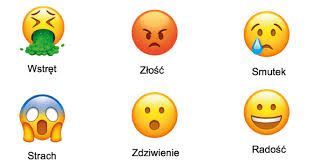 Wiele razy w grupie rozmawialiśmy już o emocjach. O tym jak je rozpoznawać, jak je okazywać i jak sobie z nimi radzić. Prawdopodobnie wiele z tych rzeczy pamiętacie. Dlatego bardziej skupimy się na negatywnych emocjach, które mogą Wam towarzyszyć.W sytuacji, w której przyszło nam obecnie funkcjonować, kiedy nie możecie spotykać się z kolegami i koleżankami, kiedy wciąż jesteście w domach i nie zmieniacie otoczenia, częściej  możecie odczuwać złość i irytację. To naturalne i nie ma nic złego w tym, że macie takie uczucia. Najważniejsze to, prawidłowo sobie z nimi radzić. Oto kilka zasad: Rozmawiaj o tym co czujesz, co Cię złości i cieszy. Nie bój się wyrażać własnego zdania, ale pamiętaj o szacunku dla rozmówcy. Nie obrażaj go i nie wyładowuj na nim swojej złości.Jeśli jesteś zdenerwowany, nie krzycz na nikogo, staraj się najpierw uspokoić, a później powiedz co Cię zdenerwowało.Jeśli jesteś zdenerwowany, poszukaj najlepszego dla siebie sposobu na wyciszenie. Możesz:Ściskać coś w ręku,Słuchać muzyki,Znaleźć miejsce, w którym pobędziesz sam,Rysować,Skakać lub wykonywać inne ćwiczenia fizyczne,Wykonywać ćwiczenia oddechowe, Rwać kartkę papieru.To tylko propozycje, możesz wymyśleć swój sposób. Ważne, żeby Cię uspokoił, a nie wzmagał złośćPamiętaj o ćwiczeniach fizycznych. Sport, prócz tego, że pozytywnie wpływa na Twój rozwój i kondycję, pomaga w pozbyciu się złej energii.Wietrz pomieszczenie, w którym przebywasz. Brak świeżego powietrza powoduje, że jesteś ospały i poirytowany.Dużo się śmiej.Nie zapominaj o zabawie. Ona rozwija i uczy, ale też jest naturalną potrzebą każdego dziecka.A oto dzisiejsze zadanie:Podaj swój sposób na uspokojenieNazwij emocje pokazane na twarzach: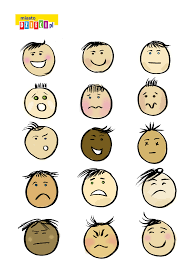 Pamiętaj, że zawsze kiedy masz problem możesz do nas zadzwonić !!!!!Z pozdrowieniamiP. Agnieszka i P. Krzyś